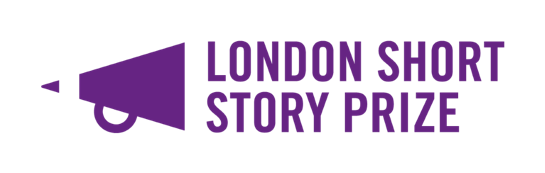 London Short Story Prize 2019 Postal Entry FormYour story title										Your first name										Your last name										If you prefer to use a pseudonym in your writing, please tell us what it is here:Your email addressPlease provide us with a correct email address – double check you’ve spelt it correctly before submitting your entry. Your contact telephone numberPlease provide us with a correct email address – double check you’ve spelt it correctly before submitting your entry. Your postcodePlease note that the London Short Story Prize 2019 is open to writers living in London only.Please confirmPlease double check the London Short Story Prize 2019 Rules Spread the Word website before you submit: https://www.spreadtheword.org.uk/wp-content/uploads/2019/06/London-Short-Story-Prize-2019-Rules.pdfI live in London 									Y/NI have read and agree to the Prize rules 						Y/NI am over 18 										Y/NWould you like to receive Spread the Word’s monthly newsletter to keep up to date with more opportunities to keep up to date with more opportunities for writers in London? 											Y/N